  Verbum MovetВыпуск №1 (Январь)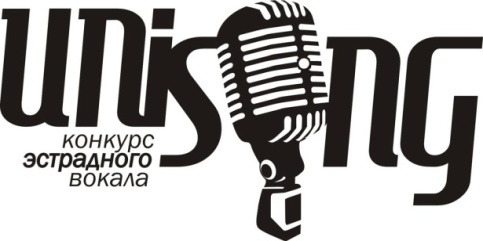 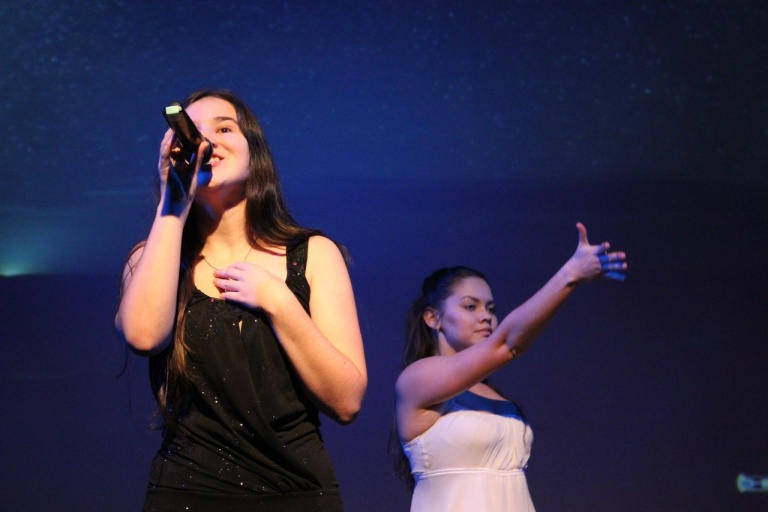 11 декабря в университете состоялось одно из самых громких и ярких мероприятий прошедшего года. Конкурс, в котором соревновались лучшие из лучших исполнителей песен, Unisong – 2013!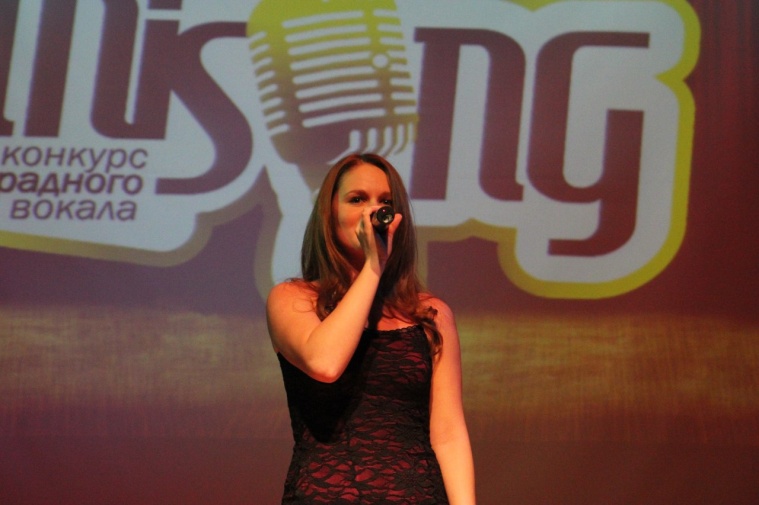 Мероприятие открыла Елена Кущенкова, студентка ИИЯЛ, победительница прошлого года. В конкурсе приняли участие 20 представителей факультетов УдГУ.  Участники с энтузиазмом подошли к своим номерам: многие из них использовали видеоклипы и подтанцовку. Наряды также заслуживали отдельного внимания, каждый из них был продуман до мелочей, чтобы совпадать с настроением и ритмом песни. Весь зал был занят ценителями прекрасного: не осталось практически ни одного свободного места. А в перерывах между выступлениями ведущие конкурса Алексей Бегешев и Никита Кузнецов шевелили толпу и проводили различные игры и конкурсы.Честь нашего факультета защищала студентка третьего курса Мария Шведчикова в паре с первокурсницей Аленой Камашевой, исполнившей замечательный танец. А места распределились так:1 место – Рассамахина Валерия «Hurt» ИПСУБ
2 место – Конева Дарья «Там нет меня» ИЭиУ
3 место – Пантюхина Елизавета «Euphoria» ИИиД
Номинация «Признание участников» - Исакова Натана «Stand up for love» ИПСУБНоминация «Специальный приз ректора» Адаев Дмитрий «Девочка, девушка, женщина» ФФКиС
Номинация «Специальный приз от Рамиля Нуриманова» Белоглазова Ольга «Ты мое счастье» Студенческие отряды
Номинация «Самый креативный исполнитель» Чибышева Софья «Rehab» ИСКАнастасия ПоляковаВливайся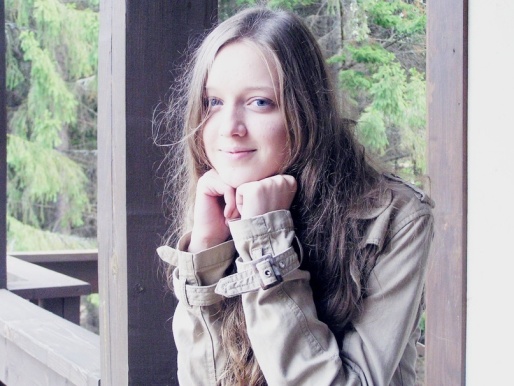 2 января в нашем городе прошла Эстафета Олимпийского Огня! Факел несли два студента УдГУ, в том числе и студент ИИЯЛ, Михаил Лушников. Многие студенты нашего факультета также работали на Эстафете в качестве волонтеров, а другие просто пришли поддержать факелоносцев и порадоваться за нашу страну. Вот что написал Миша на своей страничке на следующий день:«Дрожь по всему телу, мурашки, волнение, видеть его вверху перед собой, смотреть, как он горит, чувствовать его, нести его! Счастье и радость, которые льются через край! И весь город, вся страна и весь мир вместе с тобой! Даааа!Спасибо всем, кто пришел поддержать и всем, кто помог мне быть частью такого события! Без вас ничего бы не было! Семья! Друзья! Родной город! Я вас люблю! Спасибо Coca-Cola за воплощение мечты - стать частью Олимпийских игр! Этот момент я буду помнить всю свою жизнь! Нет слов, чтобы описать, как я счастлив! Вперед, Россия! Вперед, Сочи! Ура, Ижевск!»Лучше и не скажешь. От всей души поздравляем Мишу и желаем ему еще много ярких и запоминающихся моментов в жизни! Ждем Олимпийских Игр, которые, кстати говоря, начнутся уже 7 февраля. Не пропустите такое грандиозное мировое событие и болейте за наших! Это будут лучшие Игры в истории!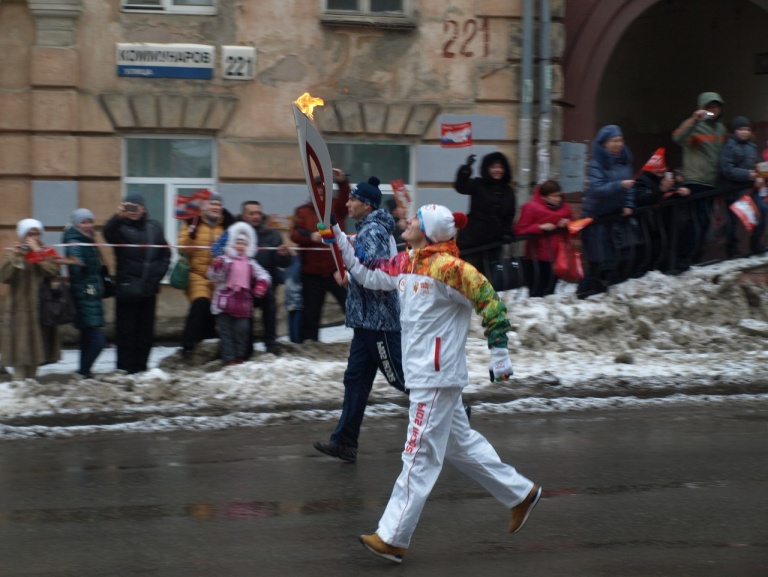 Анна ГлуховаОдин в поле воинЕще Александр Пушкин писал, что важнейшая миссия поэта состоит в том, чтобы «глаголом жечь сердца людей». Эта формула применима, отнюдь, не только к поэтам и представителям жанра письменного творчества. С древних времен именно ораторы, а не писатели, воздействовали на народные массы: они заставляли задуматься, принять или опровергнуть то или иное решение, вызывали душевное волнение. Ткали узор устной, бурной, словно горная река, речи.  В наше время люди, способные отстоять свою точку зрения в устном поединке, все равно что на вес золота. Важными событиями ознаменовались октябрь и начало декабря для студентки 1-го курса ИИЯЛ, Евгении Дыниной. Сначала она победила на «Коммуникативных боях» УдГУ среди первокурсников, а затем вышла на республиканский уровень и снова всех порвала. Как ей это удалось? Читай ниже.Привет, Женя, прошло уже столько времени с тех пор, как ты выиграла «Бои», а плакат в твою честь все еще висит на доске почета факультета. Расскажи, пожалуйста, тяжело тебе было?Я сказала бы иначе. Было интересно. Конечно же, в зависимости от заявленной темы, от того, насколько хорошо ее можно было раскрыть как с позиции защиты, так и с позиции опровержения, зависело многое. Некоторые оппоненты также представляли для меня некую трудность: не все из них были честны, многие переходили известные рамки приличия. Конечно же, такие выступления судьи высоко не оценивали, и подобные команды просто-напросто дисквалифицировались.Кстати, о команде. Кто-то еще был с тобой?Нет, хоть это немножко и противоречит правилам. По правилам соревноваться должны команды, а не отдельные участники. Я решила отстаивать честь факультета в одиночку. На самом деле, так легче: в случае неудачи винить приходится только себя. Да и себе доверяешь как-то больше. Весь груз ответственности, а вместе с ним и уверенность в собственных силах, легли лишь на мои плечи. Ничего себе! Значит, ты не просто победила сначала на уровне университета, а затем и республики, ты сделала это сольно. А как проходят сами бои? В чем их специфика?Для начала нужно подать заявку: без заявки участие в «Боях» невозможно. Спустя какое-то время после подачи заявки мне выслали различные темы, которые нам предстояло раскрыть на «Коммуникативных боях» среди первокурсников.  Таких тем было 32. Все они имели высокую актуальность в современном обществе: социальные сети, Интернет, легализация наркотиков, война. Огромную часть составляли учебные темы: стипендия, студсовет и прочие. Т.е. перед самими «Боями» нужно потратить какое-то время, чтобы к ним подготовиться. В республиканских боях таких тем было 35: 32 из уже заявленных ранее и 3 новые. На каждую из тем нужно придумать аргументы «за» и «против». От степени подготовки зависит твой успех. Конечно же, не все можно предусмотреть. Неизвестно, какой контраргумент представит противник. Неизвестно, какую именно сторону тебе придется защищать. А тебе какая сторона больше нравилась: «за» или «против»? Это зависело от темы. Например, в теме «социальные сети» стороны формулировались так: ЗА – Социальные сети приносят больше вреда, чем пользы; ПРОТИВ – Социальные сети приносят больше пользы, чем вреда. В других темах по-другому. Мне нравилось отстаивать ту точку зрения, которой придерживается меньшинство. Приводить контраргументы. Вести интеллигентный спор. Как для судей, так и для аудитории и нас самих это было очень важно. Судьи обращали особое внимание на вежливость и объективность. Вне зависимости от темы, вне зависимости от защищаемой стороны, твой оппонент не виноват в том, что он оппонент. Слишком много эмоций и переход на личности – абсолютно неверная стратегия победы. Была ли какая-то тема, которая вызвала особый интерес лично у тебя? Расскажи поподробнее.Да, такая тема была. Она была связана с войнами и оружием. Мне досталась сторона защиты. Нужно сказать, что многих аргументы «за» войну повергли бы в ступор, но не меня. Мои противники говорили лишь о том, что война – это плохо, что убивать – бесчестно, и это был их единственный аргумент. Я же посмотрела на эту ситуацию с другой стороны, чего она и требовала, и сказала, что если наступит такое время, когда людям придется взяться за оружие, чтобы спасти свою семью – это будет необходимо сделать. Нельзя просто сидеть сложа руки и пассивно ждать конца. Ты говорила о неверной стратегии победы, а какая верная?Нужно оставаться спокойным и уверенным в себе. Четко формулировать свои идеи, приводить весомые аргументы. Я не говорю, что это легко, но это то, чего требуют «Бои». На любом уровне.Планируешь участвовать в следующем году?Мне бы хотелось пойти дальше: в следующем году я надеюсь быть в оргкомитете. Придумывать темы, организовывать «Бои», может быть даже состоять в членах жюри. И первые шаги к этому я уже сделала. В феврале начинает работу мой личный проект по современным тенденциям «Коммуникативные бои и дебаты». В нем могут принять участие все желающие: те, кто хочет попробовать себя в устном выступлении, те, кто хочет научиться правильно вести себя перед большой аудиторией, те, кто просто любит конструктивно спорить, и кто не боится трудностей. Коммуникативные  бои будут проходить на русском языке, а дебаты – на английском. Участие в этом проекте абсолютно бесплатно.  Более подробную информацию можно узнать у меня лично, на моей страничке вКонтакте, а также в группе, которая в скором времени начнет свою работу. 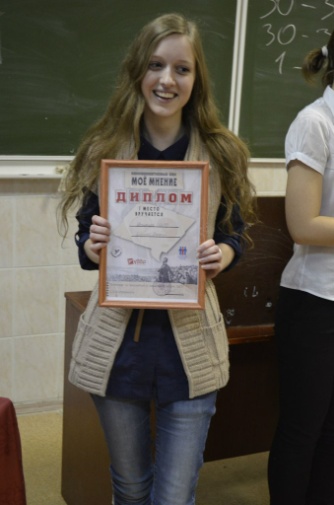 Спасибо, Женя, за интересную беседу! Дальнейших тебе побед и творческого развития!   Анна ГлуховаС миру по ниткеНовый год – время перемен. Новый год даже лучше и масштабнее «понедельников» и «первых чисел нового месяца», если вы понимаете, о чем я . Он дает нам реальный шанс начать жить так, как мы давно мечтали, планировали, хотели, но все никак не могли собраться.  Это самое время для начала достойных и полезных дел.  1 января 2014г. – это Новый прилив, который несет за собой новые радости и проблемы. А проблемы, как и радости, проще решать и разделять вместе. И в нашем первом выпуске 2014 года речь пойдет о безвозмездной помощи нуждающимся, о преодолении трудностей вместе. Волонтерство. Или, по-другому, добровольная деятельность на благо общества. Волонтерство имеет множество направлений; существуют и создаются различные волонтерские организации, фонды, сайты. При подготовке докладов и сообщений на занятия большинство студентов используют материалы свободной энциклопедии Википедия, не осознавая, что эта энциклопедия сама по себе тоже является продуктом волонтерской деятельности, это так называемое интернет-добровольчество. То есть волонтерство  - это гигантская система взаимопомощи, которая использует различные способы и методы и включает многочисленные виды добровольчества. При этом она преследует во всех своих начинаниях лишь одну цель – поддержать того, кто нуждается.Стать волонтером может каждый. Но нельзя изменить мир без желания и усилий, без изменений в самом себе. Мы часто говорим, Новый год  - время менять свою жизнь, так может пора приступать к изменениям?Возникает вопрос, как стать волонтером?  Ответ: очень просто, оглянись вокруг. На нашем факультете многие занимаются добровольческой деятельностью. Например, уже в прошлом году Студсовет организовывал сбор необходимых вещей для Дома малютки. При желании можносамому организовать подобную акцию, скооперировавшись со своей группой, курсом, деканатом. Если ты не знаешь, с чего начать, можно обратиться в Студсовет за помощью в организации. В прошлом году под руководством Буйновой Ольги Юрьевны и с помощью Студсовета был организован сбор корма и медикаментов в приют «Кот и Пес». Ольга Юрьевна организует акции помощи приюту со своими студентами, и в этом ей активно помогают учащиеся второго курса Титова Елена и Аверкиева Юля. Можно всегда обратиться к ним по вопросам сбора корма и  уборки в приюте.Надо сказать, что студенты первого курса также активно подключились к добровольческой деятельности: они проводили акцию сбора теплых вещей в рамках своего проекта.Как видишь, преподаватели и студенты принимают активное участие в организации волонтерских групп. Например, Трифонова Ирина Вячеславовна ходит со студентами заниматься с детьми в детдома, и если есть желание подключиться, то  можно узнать всю интересующую информацию прямо у Ирины Вячеславовны.Волонтерская деятельность «кипит» повсюду, присоединяйся! В УдГУ действует волонтерский центр, руководителем которого является студентка 3 курса ИИЯЛ Балтина Анастасия. Настя будет только рада новым помощникам. Центр проводит различные акции, участником которых может стать любой неравнодушный. Заинтересовало? Обращайся к Насте, она про все расскажет и ко всему привлечет. Кстати, как нам сообщила Настя, 31 января в Светлянской школе-интернат будет проводиться Республиканский турнир по настольному теннису, где также нужны волонтеры в качестве судей, и для развлечения ребятишек до и после турнира. Сдал сессию, порадовался  – сделай хорошее дело! Порадуй других.) 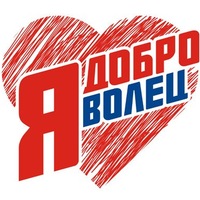 Если ты боишься вступать в прямой контакт с людьми, но желание помогать в тебе от этого не иссякает, можно пойти другим путем. Существует множество волонтерских сайтов и организаций в интернете, так что кто ищет, тот всегда найдет. Есть даже возможности  путешествовать, помогая. Например, отправляйся в жаркую Индию или Таиланд спасать редкие виды черепах, или же в Непал и Корею обучать детей английскому языку.  Организация WORLD4U действует под девизом  - «Путешествуй, меняя мир к лучшему!».В Ижевске, кстати, и совсем рядом с УдГУ, в частности, располагается  благотворительный магазин "БлагоДарю", где каждый может отдать ненужные (но при этом в хорошем состоянии) вещи на пользу нуждающимся людям или животным. Магазин имеет страничку в контакте, где можно узнать дополнительную информацию. Адрес магазина: ул. Коммунаров 249 и ТЦ "Леон" на 2,5 этаже.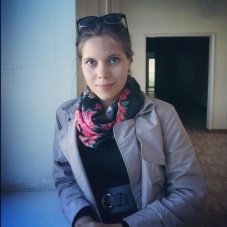 Твоя помощь нужна всегда и везде, и волонтерство - это больше, чем просто активная жизненная позиция. Это состояние души, можно даже сказать философия жизни: помогая другим, ты изменяешь не только мир, но и самого себя. P.S. Пожелаем удачи спортивным волонтерам в Сочи! Олимпиада 2014 в руках волонтеров!Мария ЛожкинаСессия!Вот и прошло счастливое время наших любимых праздников и выходных, а значит, приходит пора усердно заниматься и готовиться к экзаменам – впереди сессия! Студент и сессия – два неразлучных друга. Чем ближе этот период «испытания на прочность» - тем ближе студент к сверхчеловеку: он перестает нуждаться в еде, сне и прочих развлечениях, он лишь стремится к знаниям.За пару недель до начала сессии мы опубликовали опрос  в группе «ИИЯЛ»: В опросе «А как ТЫ готовишься к сессии?» приняло участие 80 студентов с  разных групп и курсов. Большинство (38.8%) перечитывает конспекты и необходимую литературу, полагаясь на свою хорошую память. «Выбрал этот вариант ответа, потому что считаю, что уловить всю необходимую суть можно только при полном повторении. Чем я сейчас и занимаюсь. Материала много, но надеюсь, все влезет. Первая сессия – это наше первое крещение огнем! К нему нужно хорошо подготовиться. Надеюсь на отличный результат!»  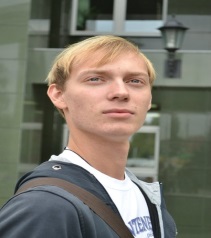                         Данил Пичугин, 1 курс «Обычно при подготовке к экзаменам я повторяю конспекты и читаю необходимую литературу. Некоторые предметы даются мне очень легко, достаточно лишь несколько раз просмотреть необходимую информацию. Но вот труднее дело обстоит с теми, что просто так в голову «не лезут». Я не сторонница бездумной зубрежки, поэтому здесь для меня главный принцип – учить до полного понимания. Если ты не понимаешь то, что учишь, это никогда не останется в твоей памяти и, следовательно, пользы будет мало. И уже на самом экзамене мне помогают знание других дисциплин и, конечно же, коммуникабельность».                    Кристина Хохрякова, 3 курс32.5% студентов предпочитает заучивать необходимую информацию. 11.3%  набрал 4-ый вариант ответа (готовлю «шпоры»), что было вполне ожидаемо. Студент не студент без шпаргалок! Однако, данный метод довольно эффективен: учащиеся лучше запоминают информацию, переписывая ее. И вот, наконец, очередь студентов, упорно трудящихся в течение всего семестра. Как жаль что их, не прилагающих особых усилий для сдачи зачетов и экзаменов, всего 10%. «Я стараюсь сдавать все в срок, чтобы получить автоматом экзамены или зачеты. Правда, если не получается автоматом, то учу конспекты, другого выхода нет. Шпоры пишу редко, потому что не умею ими пользоваться, оставаясь незамеченной. А вообще, советую собираться вместе и объяснять друг другу непонятные вопросы, ведь когда сам объясняешь, запоминается больше».   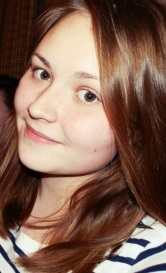 Ирина Главатских, 2 курс А еще наш опрос выявил 5% смельчаков. Они верят в свою счастливую звезду, полагаясь на удачу и смышленый ум, поэтому особо не готовятся. «Итак, я выбрала пятый вариант. Поясню почему. В течение семестра я получала знания и усвоила их % на 50-60 от общей информации. Считаю, что для начала неплохо. Конечно же, планирую в дальнейшем усваивать больше. К экзаменам я, разумеется, подготовлюсь, перелистывая конспекты и учебники. Может, что толковое и выйдет. В себе немного не уверена, подготовка нужна все равно».  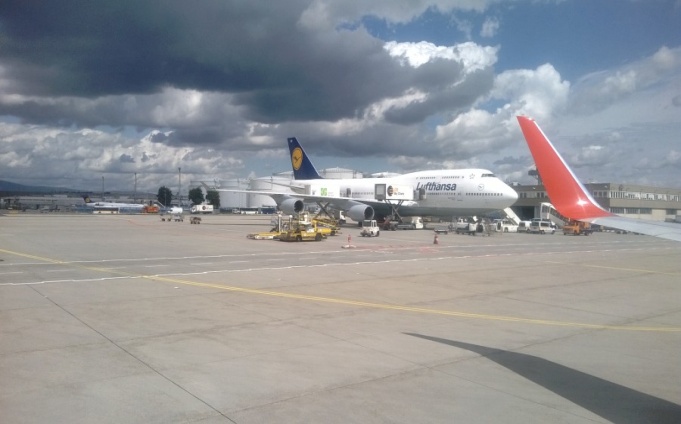 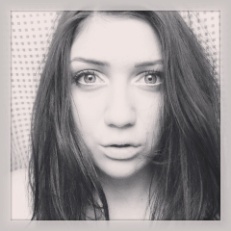              Мария Чиботкова, 1 курс      2.5% выбрали «другой вариант ответа», который нам, к сожалению, остался неизвестен. Сессия, конечно, слово страшное, но, я думаю, на то мы и студенты ИИЯЛ, что слов не боимся! Готовьтесь, сколько сил есть и сдавайте экзамены на отлично! Да пребудет с вами успех. Алина ГильмановаKras_ananasC этого года в каждом номере VM мы будем публиковать отчеты о путешествии бывшей студентки ИИЯЛ, Анастасии  Красновой, которая в данный момент находится в Германии. Но, кто знает, куда еще ее занесет.  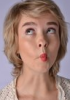 Настя ведет свой блог на livejournal.com; она любезно поделилась с VM своими записями. Хочешь узнать больше? Заходи на  kras-ananas.livejournal.com и читай о ее невероятных приключениях!Германия встречает, улыбаясь!В аэропорту меня трясло – то ли от холода, то ли от страха…В воскресение закончился ЧМ по легкой атлетике, проходящий в Москве, и нас всю дорогу радовали черные лица легкоатлетов с белоснежными зубами, кричавшие что-то на непонятном языке.Самолет приземляется, и русская половина пассажиров радостно аплодирует пилоту (обожаю эту традицию!), а немецкая – устало переглядывается. Мы катимся минут 20 по бесконечному аэропорту Франкфурта-на-Майне.И вот, я на немецкой земле. Встретившись с принимающей семьей (Gastfamilie), сразу расслабляюсь: немецкая речь вселяет уверенность. Это то, что я умею делать.Немцы меня ничем не удивили. Захожу в свою просторную уютную комнату на чердаке, на столе красуется брошюрка: экономь каждую каплю воды! длинные волосы каждый день мыть не рекомендуется (скорее –  запрещается!), в душе не задерживаться (не дай Бог тебе наполнить ванну!)! и т.д. Свет включать, если только уже ничего не видно, окна открывать нельзя (причина осталась для меня загадкой). В вазе почему-то 4 подсолнуха.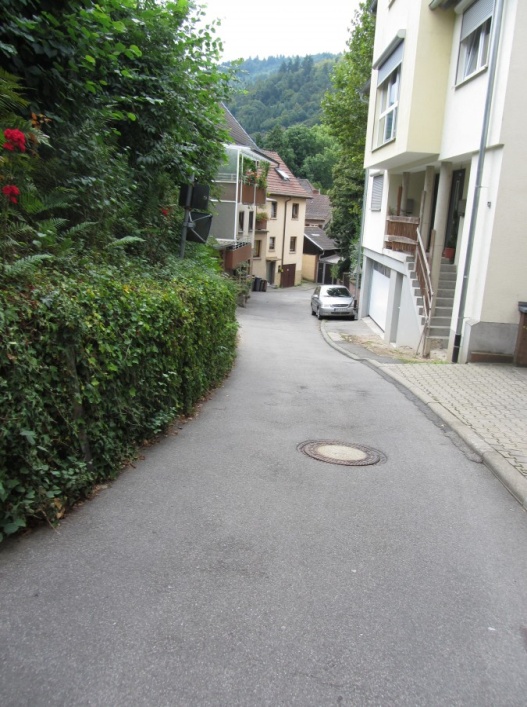 Далее по плану меня ждала лекция на тему опасностей, таящихся в просторах интернета. 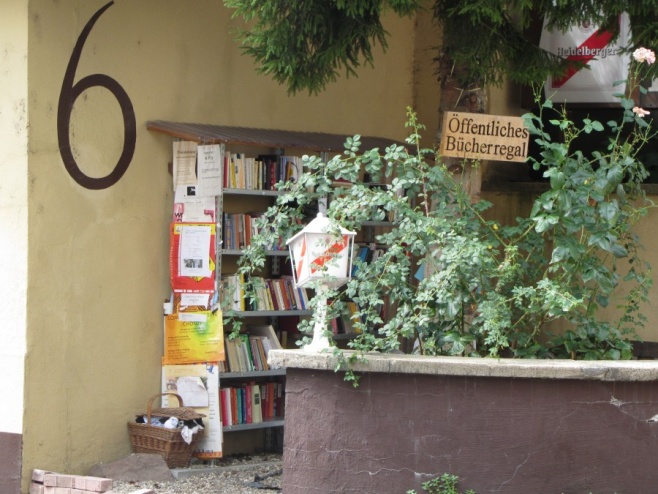 Wi-Fi, как выяснилось, способствует распространению личных данных, а скачивание видео- и аудиофайлов – тягчайшее преступление, карающееся штрафом до 1000 евро. Однако вид из моего окна прекрасный,и очень радует первая прогулка по пригороду Хайдельберга:Представляю ликование студентов, пишущих о немецких предупреждающих знаках – они здесь повсюду и можно встретить весьма забавные!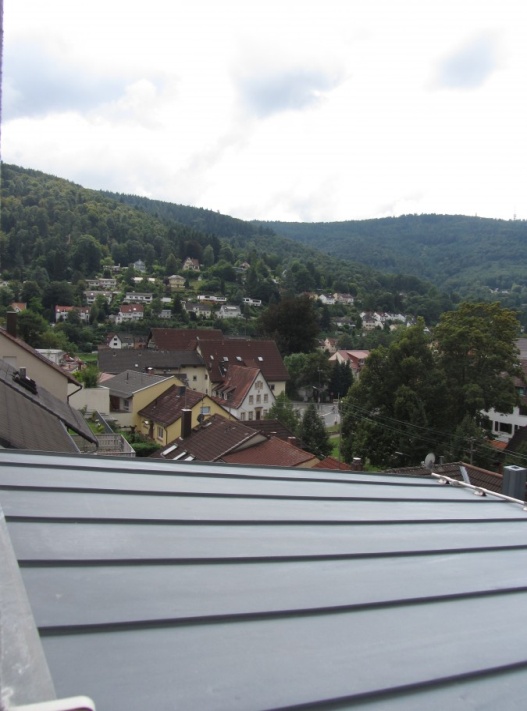 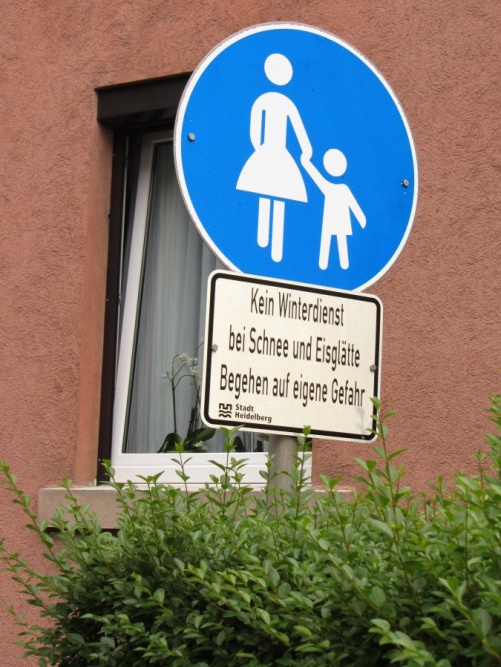 Бонус: в семье растет семилетняя Мая (Maja), стопроцентная немка, заявившая в первый день, что через 9,5 минут мы должны сесть за стол, как было обещано. Затем она самостоятельно составила план на день (ошибки в правописании найдены, но исправлены не полностью).А так, конечно, чистота, порядок, но ощущение, что город какой-то полумертвый – такая вокруг тишина. Поэтому сидя в плетеном стульчике в импровизированном саду, я подпрыгиваю от неожиданности, услышав от соседа резкое «Scheiße!».Над выпуском работали:Статьи: Мария Ложкина, Анастасия Полякова, Алина Гильманова, Татьяна МашковцеваРедактор: Анна ГлуховаКомпьютерная верстка: Александр Копысов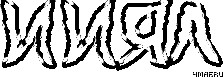 